PROGRAMA DE DISCIPLINAHorário de aulas da disciplina e avaliações: todas às terças-feiras das 13:50 horas às 15:30 horas.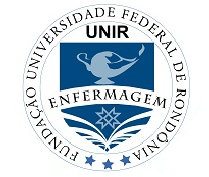 FUNDAÇÃO UNIVERSIDADE FEDERAL DE RONDÔNIADEPARTAMENTO DE ENFERMAGEMRenovação de Reconhecimento: Portaria n.º 1, de 6 de janeiro de 2012E-mail: denf@unir.brCampus Porto Velho/RO. BR 364, km 9,5. CEP 78.900.000. Fone (69) 2182-2113Disciplina: EPIDEMIOLOGIACódigo: ENFEPMIN. de alunos: 30 (previsão)Carga horária:  40 hT:40 hP: -Pré-requisitos: Não temCréditos:T: 2P: -Docente: Mauricio Viana Gomes de OliveiraTurma: 32Período: 4° Semestre Letivo: 2023/1Semestre de Ensino: 2023/2EmentaAspectos gerais do processo de Saúde/Doença/Transmissão de Doenças. Fundamentos Teóricos/Prático de Epidemiologia e seus principais modelos de estudo. Noções básicas sobre vigilância epidemiológica/vigilância em saúde. JustificativaO conteúdo programático da disciplina pretende construir junto aos alunos conhecimento problematizado em relação à Epidemiologia, em seus aspectos históricos, práticos e processuais, inserindo-os neste campo do conhecimento fundamental ao entendimento, diagnóstico e intervenção junto à dinâmica de doenças em populações humanas.Objetivos Específicos•	Proporcionar conhecimentos relativos à epidemiologia, no que diz respeito ao estado de saúde em nível populacional e os fatores que sobre eles influem e sua historicidade;•	Conhecer e aplicar os principais indicadores de saúde;•	Estudar aspectos gerais do processo Saúde/Doença, fundamentos teórico-práticos de epidemiologia e seus modelos de estudo/pesquisa;•	Proporcionar ao acadêmico o conhecimento e a compreensão do processo epidêmico e de vigilância epidemiológica das doenças infectocontagiosas, imunopreveníveis, endêmicas, zoonoses e vigilância em saúde.Conteúdo ProgramáticoUNIDADE I: Formação Histórica da Epidemiologia•	História da epidemiologia;•	Evolução histórica como disciplina científica;•	Epidemiologia no mundo e no Brasil.UNIDADE II: Distribuição das Doenças no Tempo e Espaço•	Análise da distribuição das doenças e seus determinantes no tempo e espaço.UNIDADE III: Indicadores de Saúde•	Critérios para avaliação e escolha de indicadores de saúde;•	Conceito e uso dos principais indicadores de saúde baseados em medidas de mortalidade;•	Conceito e uso dos principais indicadores de saúde baseados em medidas de morbidade e de tempo de vida.UNIDADE IV: Vigilância Epidemiológica•	Conceito, objetivos e atividades da vigilânca epidemiológica;•	Conhecimento dos principais sistemas de informação no Brasil.UNIDADE V: Medidas de Frequência de Doença ou Agravos•	Conceito e uso das principais medidas de frequência: prevalência e incidência;•	Conceito e uso das principais medidas de associação: razão de prevalência e incidência.UNIDADE VI: Medidas de Associação de Doença ou Agravos•	Conceito e uso das principais medidas de associação: razão de prevalência e incidência (risco relativo).UNIDADE VII: Validade e Testes Diagnósticos em Estudos Epidemiológicos•	Conceito e aplicabilidade de validade, sensibilidade, especificidade, valor preditivo positivo e negativo em estudos epidemiológicos;•	Principais tipos de viés em estudos epidemiológicos.UNIDADE VIII: Estudo Epidemiológico: Seccional •	Conceito e características dos estudos seccionais;•	Utilização, limitações, fases e análises dos estudos seccionais.UNIDADE IX: Estudo Epidemiológico: Ecológicos•	Conceito e características dos estudos ecológicos;•	Utilização, limitações, fases e análises dos estudos ecológicos.UNIDADE X:Estudo Epidemiológico: Caso-Controle•	Conceito e características dos estudos Caso-Controle;•	Utilização, limitações, fases e análises dos estudos Caso-Controle.UNIDADE XI: Estudo Epidemiológico: Coorte•	Conceito e características dos estudos de Coorte;•	Utilização, limitações, fases e análises dos estudos de Coorte.UNIDADE XII: Estudo Epidemiológico: Intervenção•	Conceito e características dos estudos de Intervenção;•	Utilização, limitações, fases e análises dos estudos de Intervenção.UNIDADE XIII: DATASUS e Banco de Dados Epidemiológicos•	Conceito e características do DATASUS;•	Pesquisa de informações de saúde no DATASUS.•	Construção, utilização e análise de banco de dados em epidemiologia.MÉTODOS DE ENSINO-APRENDIZAGEM:      As atividades didáticas serão desenvolvidas em aulas expositivas e participativas, com temas dirigidos, leitura, análise de textos e resolução de listas de exercícios.PROCEDIMENTOS DE AVALIAÇÃO Serão realizadas 2 (duas) avaliações teórico-prática todas valendo 100 pontos cada, as avaliações compreenderão exercícios e perguntas dissertativas.      Formará a N1: 1ª avaliação teórico-prática, com valor total de 100 pontos.      Formará a N2: 2ª avaliação teórico-prática, com valor total de 100 pontos. Média Final (MF)=   N1 + N2                                       2                                                    *Observação: frequência e assiduidade mínimas para aprovação na disciplina é de 75% da carga horária total da disciplina, de acordo com a Resolução n.338/CONSEA/2021. Nota mínima para aprovação: 6,0 (seis pontos).PROVA REPOSITIVA – todo conteúdo ministrado, exceto o conteúdo da unidade XIII, sem contar como carga horária docente.CARGA HORÁRIA DOCENTE: Maurício Oliveira: 2h semanais = 34h CRONOGRAMABibliografiaBIBLIOGRAFIA BÁSICAFORATTINI, O. Epidemiologia Geral. Porto Alegre: Artes Médicas, 1996.JEMES, J. F.; ELMORE, J. G.; KATZ, D.  L. Epidemiologia, bioestatística e medicina preventiva. 2. ed. Porto Alegre: Artmed, 2005. MEDRONHO, R. A. et al. Epidemiologia. 2. ed. São Paulo: Editora Atheneu, 2008.ROUQUARYOL, M. Z.; GURGEL, M. Epidemiologia e Saúde. 7. ed. Rio de Janeiro: MEDSI, 2013. 708p.BIBLIOGRAFIA COMPLEMENTARALMEIDA FILHO, N; BARRETO, M. L. Epidemiologia & Saúde: Fundamentos, Métodos e Aplicações. Rio de Janeiro: Guanabara Koogan, 2012.AYRES, J. R. C. M. Epidemiologia e Emancipação. São Paulo: Hucitec, 1995.BENSENOR, I. M.; LOTUFO, P. A. Epidemiologia: abordagem prática. 2. ed. São Paulo: Sarvier, 2011.303p.CURY, G. C. Epidemiologia aplicada ao Sistema Único de Saúde. Belo Horizonte: Coopmed editora, 2005.PASSOS, A. D. C.; FRANCISCO, L. J. Fundamentos de epidemiologia. 3. ed. São Paulo: Manole, 2010.